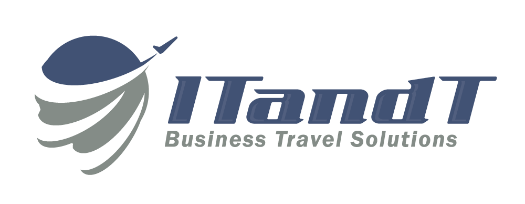 ITandT BTS Corporate Profile CardUse the Tab key to move from entry area to entry area. Click in a selection box to mark it.If an "arrow" appears to the right of the highlighted area, click it to use the drop down menu.TSA Secure Flight Guidelines require your full name as shown on your non-expired government issued Photo ID, gender, and date of birth for airline tickets.  (*As shown on your non-expired government issued Photo ID)First Name*:        		Gender: 		   Middle Name*:     		Date of Birth:   /    /     Last Name:*: 	      Company Name:		     	Department:				     Title:		     	Cell Phone Number: 		     Business Phone:		     	     Preferred Airport:			     E-mail Address: 		     	     Emergency Contact Name:		     Assistant's Name:		     	       Emergency Contact Phone: 	     Assistant’s Phone:		     	Assistant’s E-mail:			     CREDIT CARD INFORMATIONCard Type:		     	Exp. Date: 		 	Personal	 Corporate			CVV Number for Air Billing credit cards:       Credit Card to be used to guarantee Hotel Reservations if different from above.Card Type:		     	Exp. Date: 		 	 Personal	 Corporate			CVV Number For Hotel Guarantee:       	HOTEL PREFERENCESRoom Type:		     HOTEL CLUB MEMBERSHIP NUMBERS:Marriott:  		     		Radisson		     Hilton:  		     		Westin:		     Hyatt: 		     		Comfort Inn:	     Sheraton:  	     		Other:		     Holiday Inn:	     		Other:		     Ramada: 	     		Other:		     SPECIAL PREFERENCES: Non-Smoking	 SmokingMedical or Special Needs:      AAA Membership:      AIRLINE PREFERENCESSEATING PREFERENCE:	 Aisle	Window		ALTERNATE CHOICE:	 Aisle	 WindowAIRLINE FREQUENT FLYER NUMBERS: 			Preferred Departure Airport: 	     American	      ID      	US Air		ID       	British Air		ID      Continental   ID      	Southwest 	ID       	 Airline      	ID      Delta	             ID      	Alaska 	  	ID       	 Airline      	ID      United	           ID      	Jet Blue 	ID      	 Airline      	ID      DIETARY/SPECIAL REQUIREMENTS:	 Low Sodium	 Diabetic	 Vegetarian	 Other      Medical or Special Needs:      TSA DATA:TSA Pre✓®  : 			     Global Entry Number:		     Redress Control Number:	     Nexus Number:			     Sentry Number:			     INTERNATIONAL TRAVEL INFORMATION:Name exactly as it appears on your passport:      Passport Number:	     Expiration Date:	     Issuing Country:	     Nationality country:	     Place of Birth:		     			Date of Birth:	/       /      CAR RENTAL PREFERENCESSIZE:	 Full	Midsize	 Compact	 Other       CAR RENTAL MEMBERSHIP NUMBERS:Hertz #1:		     		Other:	     Avis Wizard:		     		Other:	     National Emerald: 	     		Other:	     Budget Super Rez:	     		Other:	     Enterprise:		     		Other:	     Special Requests:      PERSONAL TRAVELHome Address:	     		City              		State:      		ZIP:      Home Phone:		(   )    -     Spouse’s Name (as shown on gov't issued photo ID to be presented at airport):       Spouse's Date of Birth:     /    /     Seating Preference:	Aisle	 WindowChildren:	Name			Date of Birth	     			   /    /     	     			   /    /     AUTHORIZATIONTHE TRAVELER AND/OR CLIENT, HEREBY AUTHORIZES ITandT BTS TO CHARGE TO THE CREDIT CARD AS INDICATED ON THIS FORM, ANY BUSINESS TRAVEL TRANSACTIONS REQUESTED BY THE TRAVELER OR HIS OR HER AUTHORIZED REPRESENTATIVE VIA TELEPHONE, LETTER, FAX, OR E-MAIL WHILE THE ACCOUNT IS IN EFFECT.  THE TRAVELER ALSO HEREBY AUTHORIZES ITANDT TO CHARGE HIS OR HER CREDIT CARD AS INDICATED ON THIS FORM, ANY PERSONAL TRANSACTIONS REQUESTED BY THE AUTHORIZED REPRESENTATIVE VIA TELEPHONE, LETTER, FAX OR E-MAIL.  